ZGŁOSZENIE CHĘCI WZIĘCIA UDZIAŁU W STAŻU W RAMACH PROJEKTU 
"SZARŻUJ NA STAŻ 2! - program praktycznego kształcenia dla studentów Wydziału Inżynierii Mechanicznej Uniwersytetu Technologiczno - Przyrodniczego w Bydgoszczy”Termin stażu: lipiec, sierpień, wrzesień 2019r.Imię i nazwisko ……………………………………………………………………………..Kierunek ……………………………………………………………………………………….Telefon ……………………………………………………………………………Email ………………………………………………………………………………..Miejsce zamieszkania ………………………………………………………………………Rozmiar odzieży ………………… Rozmiar obuwia …………………………Deklaruję chęć udziału w stażu:- Krajowym                    proponowane miasto stażu ……………………………………..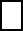 - Zagranicznym             preferowany język ……………………………………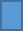 Jeśli wybrałeś staż krajowy, odpowiedz na kolejne pytania:1. Czy wchodzi  w grę staż poza Twoim miejscem zamieszkania (dostaniesz zwrot kosztów zakwaterowania powyżej odległości 50 km)Tak Nie 2. Czy jesteś w stanie dojeżdżać na staż poza miejsce swojego zamieszkania (dostaniesz zwrot kosztów dojazdu do 50 km)Tak Nie  3. Czy jesteś zainteresowany zwrotem kosztów biletu miejskiegoTak Nie  …………………………………………………podpis